ROTINA SEMANAL DO TRABALHO PEDAGÓGICO - Atividades Remotas-Data: 08/02 a 12/02 de 2021Turma:      Etapa 1-A         Prof.    Guterman Willian Machado          E.E.E.I. “Emily de Oliveira Silva”Não se esqueçam de registrar as atividades com fotos ou vídeos e enviar para o professor. 2° ROTINASEGUNDA-FEIRA 08TERÇA-FEIRA 09QUARTA-FEIRA 10QUINTA-FEIRA 11 SEXTA-FEIRA 12HORA DA LEITURA: UM DIA NA FAZENDA. (O LIVRO SERÁ ENCAMINHADO EM PDF PELO GRUPO DO WHATSAPP).SD: IDENTIDADE – QUEM SOU EU?JÁ CONHEÇO A PRIMEIRA LETRA DE MEU NOME.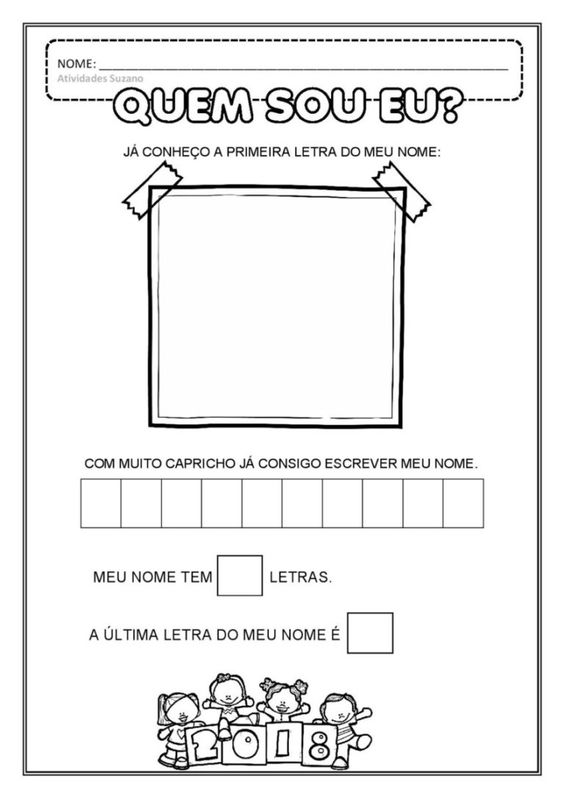 BRINCADEIRA: AMARELINHA.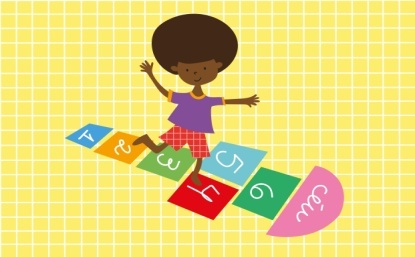 AVALIAÇÃO DIAGNÓSTICAHORA DA LEITURA: A  GALINHA FOFOQUEIRA. (O LIVRO SERÁ ENCAMINHADO EM PDF PELO GRUPO DO WHATSAPP).SD: IDENTIDADE – MINHA IDADE. 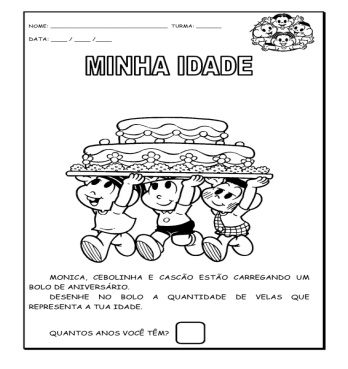 VIDEO INFORMATIVO CORONAVIRUS: https://youtu.be/5rLGlL3sl9I AVALIAÇÃO DIAGNÓSTICAHORA DA LEITURA: A CASA DOS BICHOS. (O LIVRO SERÁ ENCAMINHADO EM PDF PELO GRUPO DO WHATSAPP)BRINCADEIRA: PASSA ANEL.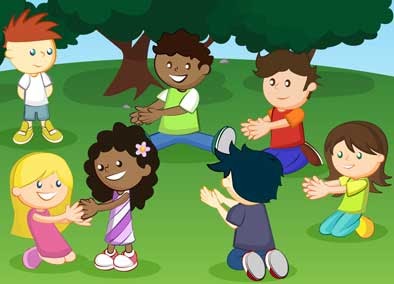 Aula de ARTE (ProfªSandra)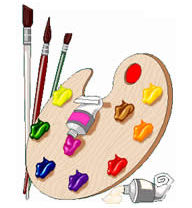 AVALIAÇÃO DIAGNÓSTICAVIDEO GRAVADO PELO PROFESSOR:“BELA VAI AO DENTISTA”https://youtu.be/Gb_fna8Ulxk SD: CORONA VIRUS- PINTE AS CRIANÇAS, DEPOIS ENCONTRE E PINTE A CARINHA QUE ESTÁ USANDO A MÁSCARA CORRETAMENTE:   Aula de ED. FÍSICA (Prof.ª Gleysse e Fabrício)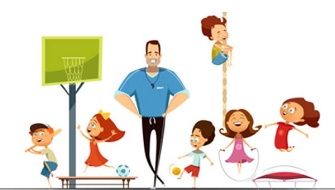 AVALIAÇÃO DIAGNÓSTICALEITURA: “” (o video será colocado hoje no grupo), MICO MANECO.https://youtu.be/3lcI4omCqvM DIA DO BRINQUEDO LIVRE:DEIXE SUA CRIANÇA ESCOLHER UM BRINQUEDO PARA BRINCAR À VONTADE POR UM TEMPINHO, EXPLORANDO-O LIVREMENTE. SE POSSÍVEL, BRINQUE COM ELA. ESSA INTERAÇÃO É FUNDAMENTAL.AVALIAÇÃO DIAGNÓSTICA